_____________                                    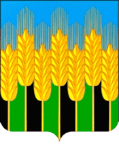 СОВЕТ НОВОДМИТРИЕВСКОГО СЕЛЬСКОГО ПОСЕЛЕНИЯСЕВЕРСКОГО РАЙОНАРЕШЕНИЕстаница Новодмитриевская22.12.2020                                                                                                   № 94Об отмене решения Совета Новодмитриевского сельского поселения Северского района от 22.10.2020 года  № 87  «Об утверждении Положения о муниципальной службе в Новодмитриевском сельском поселении Северского района»На основании экспертного заключения № 3403-04-795/20 от 30.11.2020 года утвержденное начальником  управления правового обеспечения, реестра и регистра департамента внутренней политики администрации Краснодарского края А.И. Рыбалко по решению Совета Новодмитриевского сельского поселения Северского района от 22.10.2020 года № 87 «Об утверждении Положения о муниципальной службе в Новодмитриевском сельском поселении Северского района» Совет Новодмитриевского сельского поселения  р е  ш  и  л:1. Решение Совета Новодмитриевского сельского Северского района от 22.10.2020 года № 87 «Об утверждении Положения о муниципальной службе в Новодмитриевском сельском поселении Северского района» отменить.2. Общему отделу администрации Новодмитриевского сельского поселения (Колесникова М.Н.) обнародовать настоящее решение в установленном порядке и разместить его на официальном сайте Новодмитриевского сельского поселения  Северского района в информационно-телекоммуникационной сети «Интернет» novodmsp.ru.3. Настоящее решение вступает в силу со дня его обнародования.Председатель Совета Новодмитриевского сельского поселения Северского района                                            К.В.ЧекуджанГлава Новодмитриевского сельского поселения Северского района                                                              Е.В.Шамраева 